FLATBED TRAILER (46’ rollback)		2780KW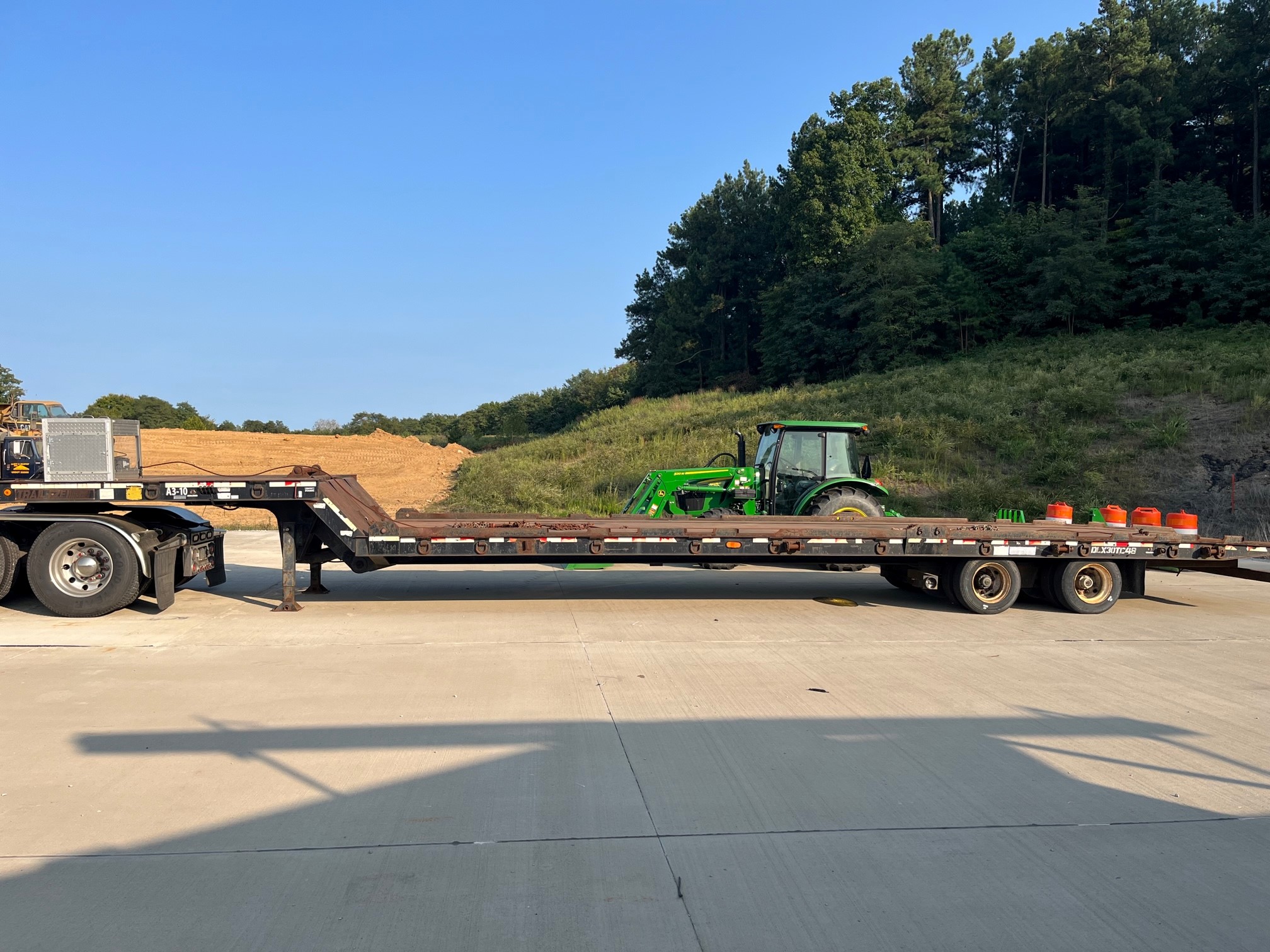 LOCATIONDistrict 3 Training CenterCalhoun, KYSPECIFICATIONS:Length		46’Width		8’Mfg Date	1997Fifth-wheel HitchOBJECTIVESTo carry heavy loadsCAPABILITIESThis trailer is equipped with a hydraulic pump that operates the slides on the trailer allowing the axles to move under the trailer and the bed to expend thus creating a slight grade when loading and unloading vehicles or heavy objects. There is a winch mounted on the trailer that can pull on the heavy loads with ease.This trailer is pulled with a Semi Truck.